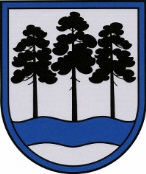 OGRES  NOVADA  PAŠVALDĪBAReģ.Nr.90000024455, Brīvības iela 33, Ogre, Ogres nov., LV-5001tālrunis 65071160, e-pasts: ogredome@ogresnovads.lv, www.ogresnovads.lv PAŠVALDĪBAS DOMES SĒDES PROTOKOLA IZRAKSTS31.Par vēlēšanu iecirkņa izveidošanu Tomes pagastā       Pašvaldības vēlēšanu komisiju un vēlēšanu iecirkņu komisiju likuma 1. panta trešā daļa noteic, ka vēlēšanu iecirkņu skaitu un to atrašanās vietu pēc pašvaldības domes priekšlikuma apstiprina Centrālā vēlēšanu komisija. Centrālā vēlēšanu komisija savā vēstulē 09.05.2022. Nr. 02-01.7/82e “Par vēlēšanu iecirkņu saraksta precizēšanu 14. Saeimas vēlēšanām” lūdz pašvaldību domes līdz šā gada 30. jūnijam apzināt un iesniegt Centrālajai vēlēšanu komisijai apstiprināšanai nepieciešamās maiņas pašvaldības vēlēšanu iecirkņu sarakstā.       Vēlēšanu procesa nodrošināšanai Ogres novada administratīvajā teritorijā šobrīd ir izveidoti 27 vēlēšanu iecirkņi, no tiem 7 atrodas Ogres valstpilsētā, 2 – Ikšķiles pilsētā, 2 – Lielvārdes pilsētā, 1 – Ķeguma pilsētā, 2 – Ogresgala pagastā, pa vienam vēlēšanu iecirknim Birzgales, Jumpravas, Krapes, Ķeipenes, Lauberes, Lēdmanes, Madlienas, Mazozolu, Meņģeles, Rembates, Suntažu, Tīnūžu un Taurupes pagastā.      Ogres novada vēlēšanu komisija (turpmāk – Komisija) ir apzinājusi iespējas izveidot vēlēšanu iecirkni Tomes pagastā. Tiekoties ar Tomes pagasta vadītāju un Tomes Tautas nama vadītāju, kā arī izvērtējot Tomes pagasta centrā esošās pašvaldībai piederošās telpas un to atbilstību vēlēšanu iecirkņa ierīkošanai, balsošanas un balsu skaitīšanas procesa nodrošināšanai, Komisija secināja, ka vēlēšanu iecirkņa ierīkošanai un tā darbības nodrošināšanai atbilstošas ir Tomes pagasta Tautas nams. Šādam risinājumam piekrīt arī Tomes pagasta pārvaldes vadītāja Ilona Ofmane un Tomes Tautas nama vadītāja Sarmīte Pugača.          Noklausoties Ogres novada vēlēšanu komisijas priekšsēdētāja Nikolaja Sapožņikova informāciju un pamatojoties uz likuma “Par pašvaldībām” 21. panta pirmās daļas 25. punktu un Pašvaldības vēlēšanu komisiju un vēlēšanu iecirkņu komisiju likuma 1. panta trešo daļu,balsojot: ar 22 balsīm "Par" (Andris Krauja, Artūrs Mangulis, Atvars Lakstīgala, Dace Kļaviņa, Dace Māliņa, Dace Nikolaisone, Dainis Širovs, Dzirkstīte Žindiga, Edgars Gribusts, Egils Helmanis, Gints Sīviņš, Ilmārs Zemnieks, Indulis Trapiņš, Jānis Kaijaks, Jānis Lūsis, Jānis Siliņš, Kaspars Bramanis, Pāvels Kotāns, Raivis Ūzuls, Rūdolfs Kudļa, Toms Āboltiņš, Valentīns Špēlis), "Pret" – nav, "Atturas" – nav, Ogres novada pašvaldības dome NOLEMJ:Izveidot vēlēšanu iecirkni Tomes pagastā, nosakot tā adresi: “Tomes Tautas nams”, Tomes pagasts, Ogres novads, LV- 5020.Lūgt Centrālo vēlēšanu komisiju apstiprināt izmaiņas Ogres novada vēlēšanu iecirkņu sarakstā, papildinot to ar vēlēšanu iecirkni Tomes pagastā šī lēmuma 1. punktā norādītājā adresē.Uzdot Ogres novada pašvaldības Centrālās administrācijas Kancelejai 3 (trīs) darba dienu laikā domes lēmumu nosūtīt Centrālajai vēlēšanu komisijai.Kontroli par lēmuma izpildi uzdot pašvaldības izpilddirektora vietniekam.(Sēdes vadītāja,domes priekšsēdētāja E.Helmaņa paraksts)Ogrē, Brīvības ielā 33Nr.132022.gada 16. jūnijā